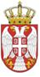             Република СрбијаОСНОВНА ШКОЛА „КРАЉ ПЕТАР  I“        Ниш, Војводе Путника бр. 1           Број: 610-819/97-2-2023-04        Датум: 14. 09. 2023. годинеИ З В О Диз записника са 97.   седнице,Школског одбора  ОШ »Краљ Петар I« у Нишу,одржане дана  14. 09.   2023. године.1. Донета Одлука о усвајању записника са претходне  седнице Школског одбора,	2. Донета Одлука о усвајању Извештаја о успеху ученика након поправних и завршних испита школске 2022/2023.године;	3. Донета Одлука о усвајању Извешаја о завршном испиту;	4. Донета Одлука о усвајању Извештаја о  раду Стручног актива за развојно планирање о реализацији Развојног плана Школе за школску 2022/2023. године;	5.Донета Одлука о давању сагласности  на Измене и допуне Правилника о организацији и систематизацији послова;	6. Донета Одлука о усвајању Извештаја о раду Стручног актива за развој предшколског и школског програма  о реализацији Предшколског и Школског програма за школску 2022/2023. годину – програма образовања и васпитања;	7. Донета Одлука о усвајању Извештаја о самовредновању	8. Донета Одлука о усвајању Извештаја о реализацији Плана рада Школског одбора;	9. Доношење плана рада Школског одбора;	10. Донета Одлука о усвајању Извештаја о раду школе –Извештај о реализацији Годишњег  плана рада за школску 2022/23. годину;	11. Донета Одлука о усвајању Извештаја о раду директора у школској 2022/23. години	12. Донета Одлука о  представницима локалне самоуправе из  Школског одбора у:	- Стручног актива за развојн о планирање;	- Тим за обезбеђивање квалитета и развој Школе;	- Тим  за  развој међупредметнних  компетенција и предузетништво;	- Тим за заштиту од дискриминације, насиља, злостављања и занемаривања 	- Тим за самовредновање;	13. Донета Одлука о именовању чланова Стручног актива за развојно планирање;	14. Донета Одлука о доношењу Плана стручног усавршавања запослених;	15. Донета Одлука о доношењу Годишњег плана рада за  школску 2023/24. годину; 	16. Донета Одлука о доношењу Анекса Школског програма;	17. Донета Одлука о доношењу Правилника о унутрађњој организацији.							записничар							Лидија Цветковић